Møteprotokoll	Anne Britt Sletteng		Steinar Maarnes		H,FRP	Lindis Pettersen		Eve Indahl	Underskrift:Vi bekrefter med underskriftene våre at det som er ført i møteboka, er i samsvar med det som ble vedtatt på møtet.______________________	______________________	_____________________________________________	______________________	_____________________________________________	______________________	_____________________________________________ 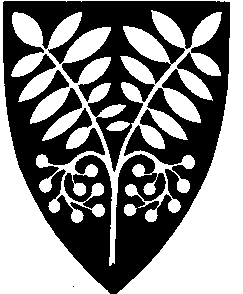 Saltdal kommuneUtvalg:AdministrasjonsutvalgMøtested:, FormannskapssalenDato:16.05.2017Tidspunkt:09:30Følgende faste medlemmer møtte:Følgende faste medlemmer møtte:Følgende faste medlemmer møtte:NavnFunksjonRepresentererRune BergLederSPWenche SkarheimNestlederAPSverre BreivikMedlemSALTRonny SortlandMedlemFRPTherese MadsenMedlemHAnne Marie HolandMedlemDEllen FridtjofsenMedlemFAFinn-Obert BentsenMedlemAPFølgende medlemmer hadde meldt forfall:Følgende medlemmer hadde meldt forfall:Følgende medlemmer hadde meldt forfall:NavnFunksjonRepresentererSteinar MaarnesMedlemHEve IndahlMedlemFAFølgende varamedlemmer møtte:Følgende varamedlemmer møtte:Følgende varamedlemmer møtte:NavnMøtte forRepresentererMerknaderFra administrasjonen møtte:Fra administrasjonen møtte:NavnStillingRonny SeljesethChristin Kristensen                                     Rådmannorganisasjonsrådgiver 